 В нашей группе «Солнышко» совместно со старшими группами, прошло развлечение «Рождественские колядки».Дети познакомились с народными традициями. Педагоги приобщали детей к народным играм, песням, колядкам, гаданиям, пляскам. Воспитывали доброжелательное отношение к друг другу, способствовали сплочению детского коллектива. Дети получили огромное удовольствие от праздника.Воспитатель: Ложкина О.Н. 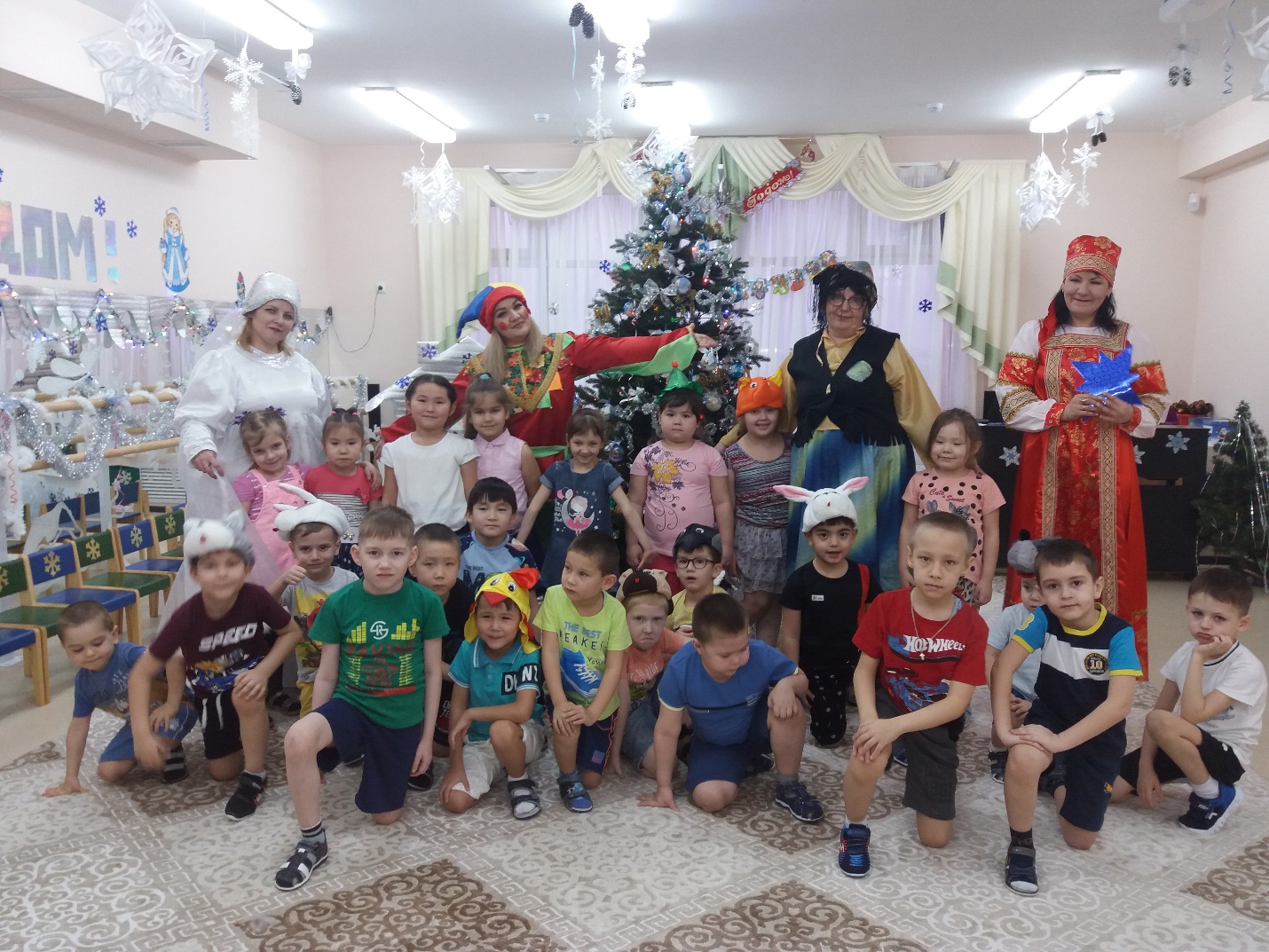 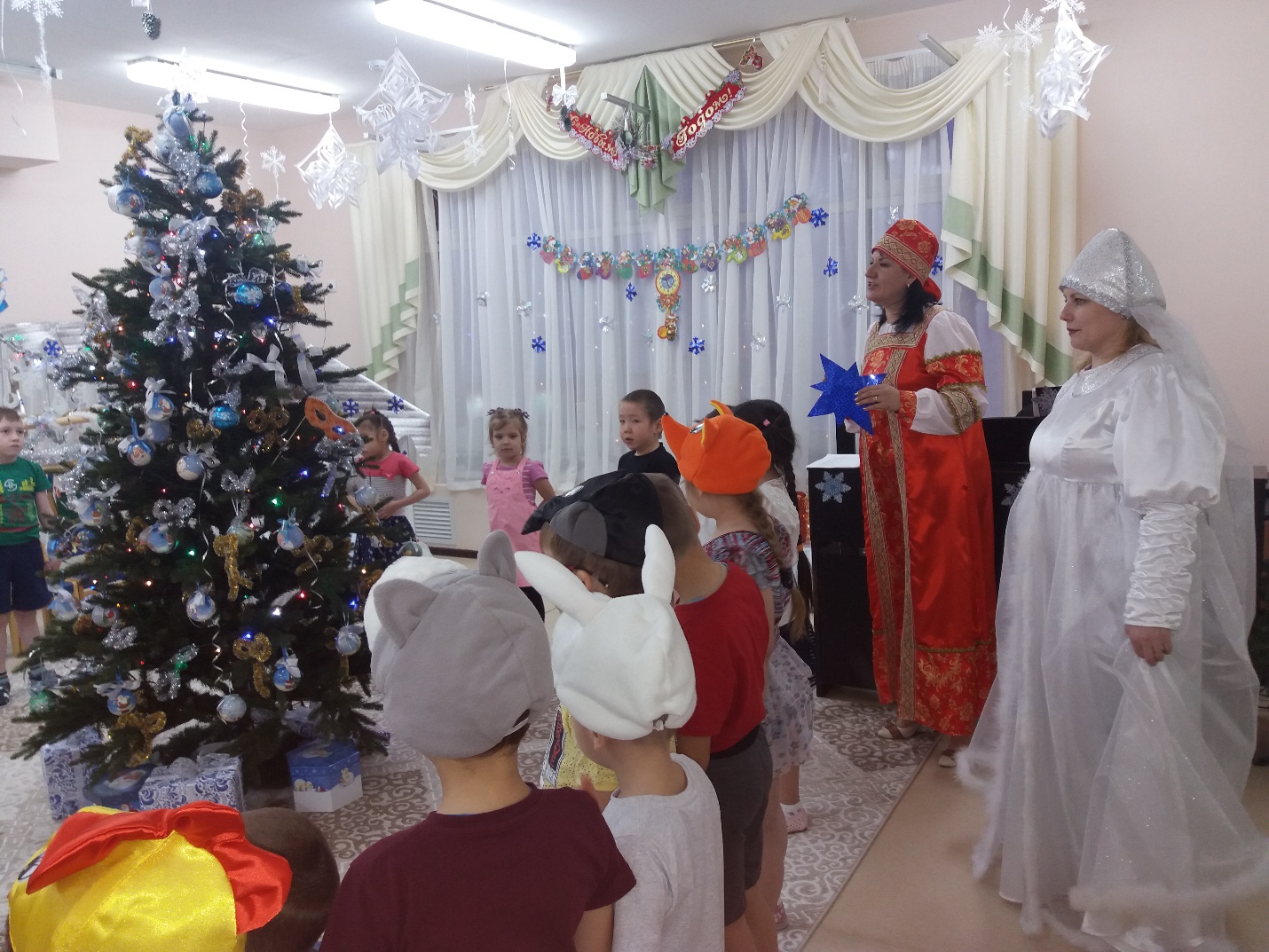 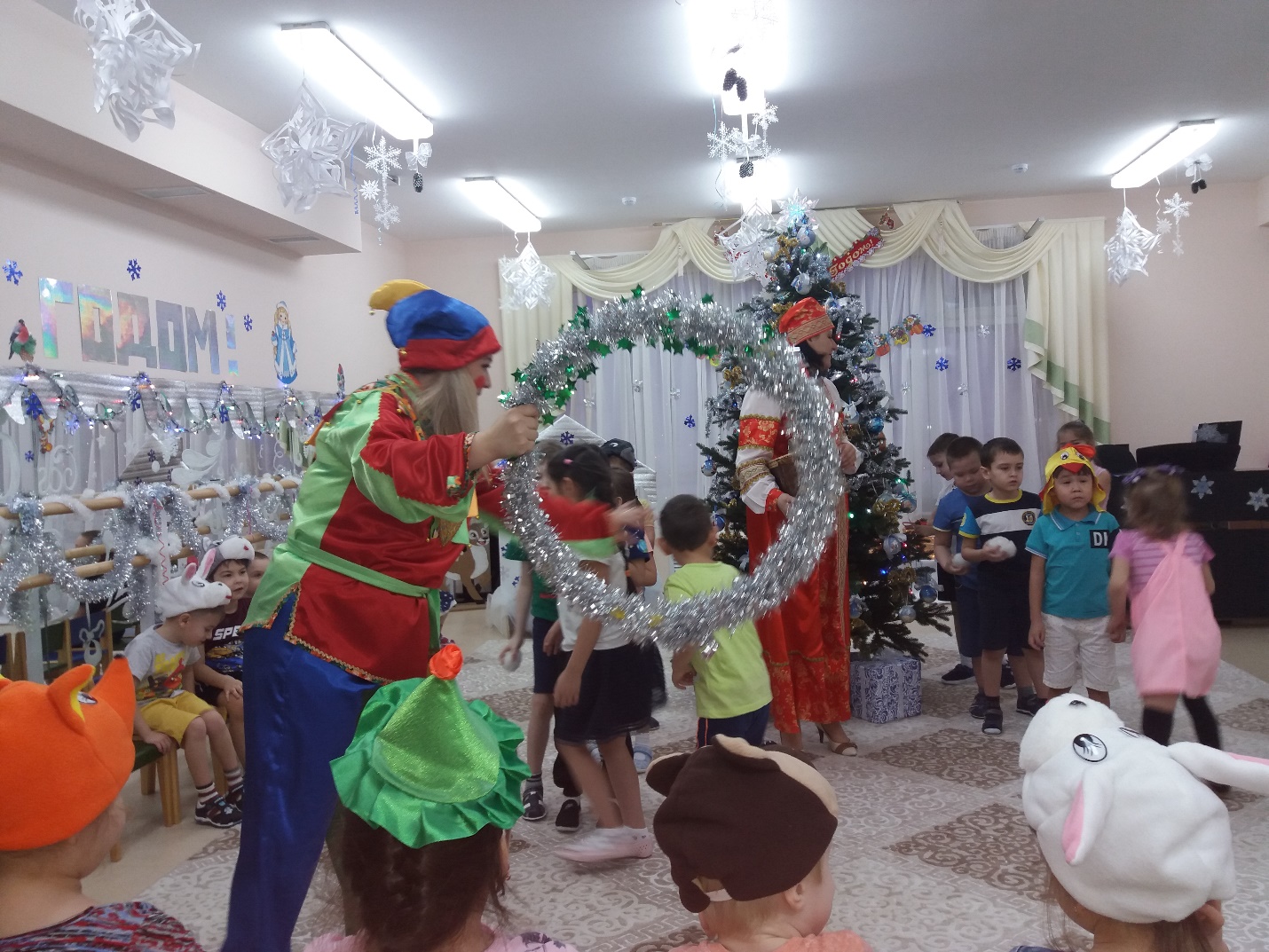 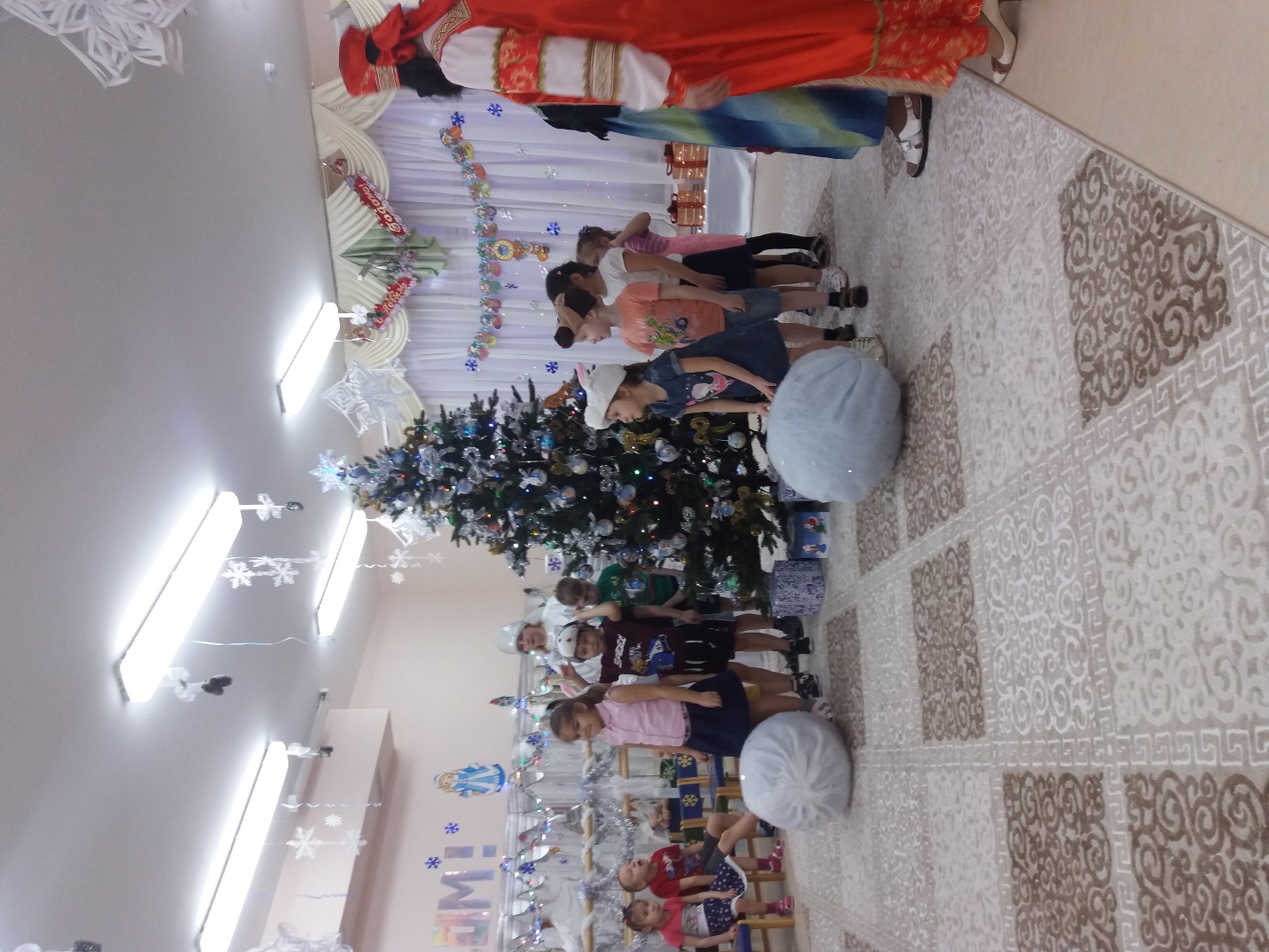 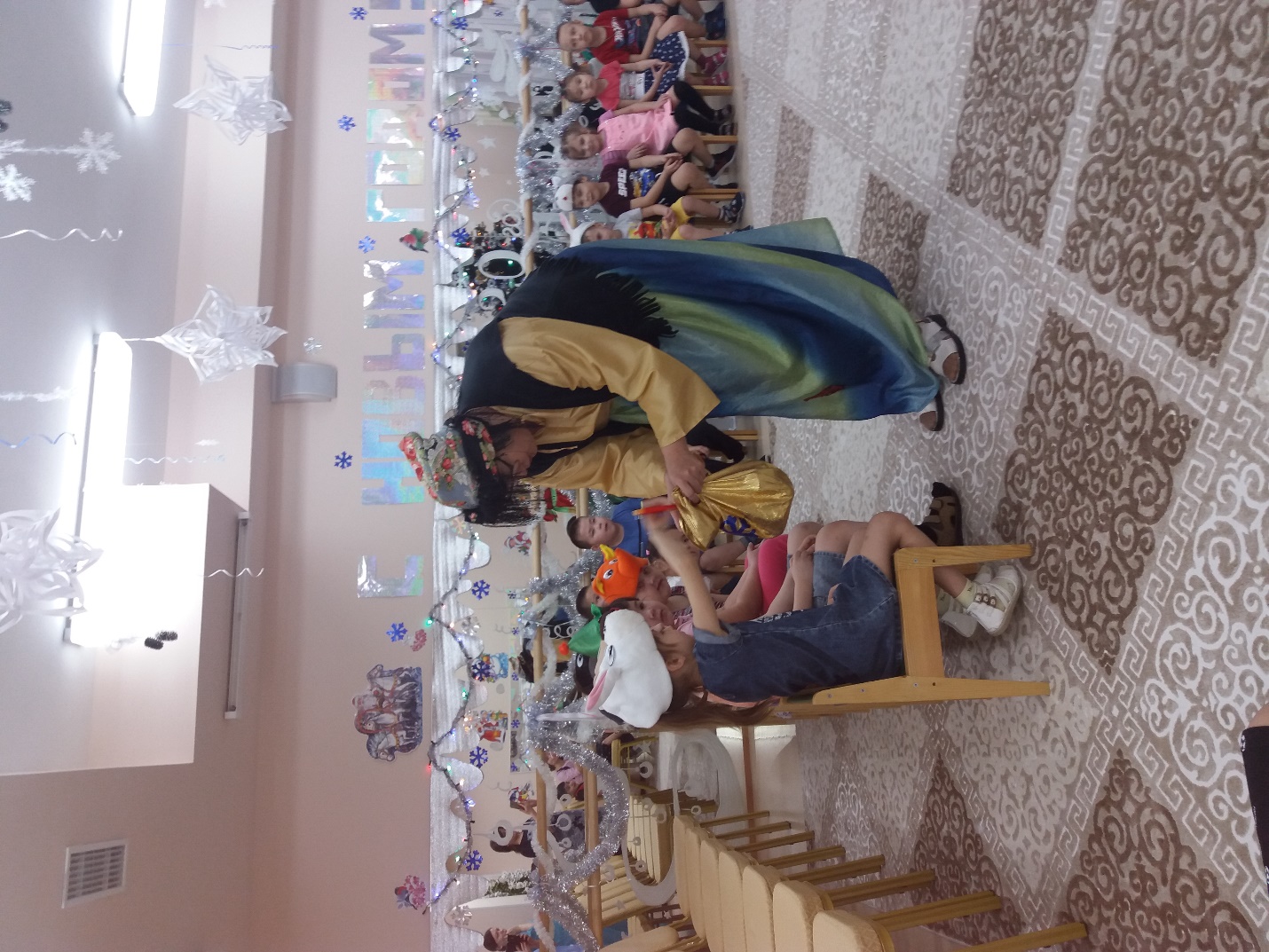 